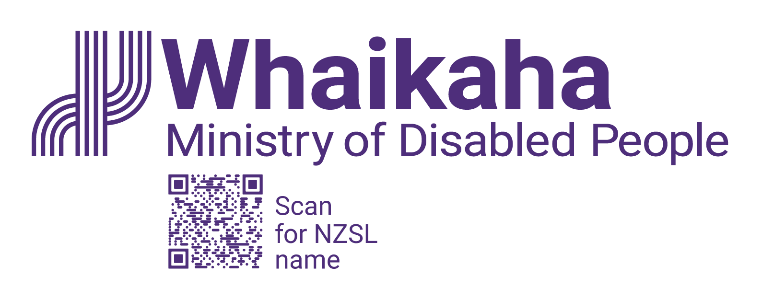 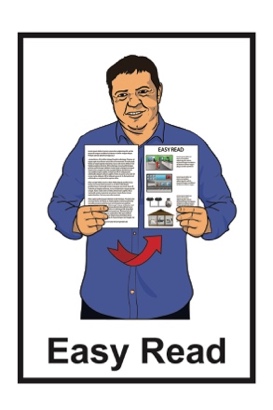 National Pacific Disability Action Plan Survey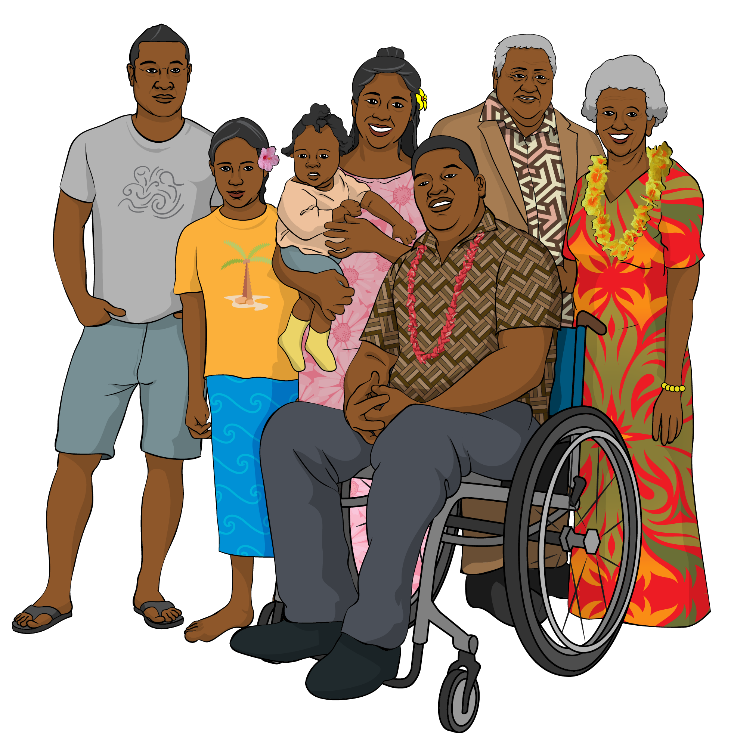 
Published: March 2024Before you start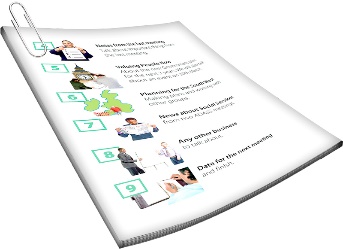 This is a long document.It can be hard for some people to read a document this long.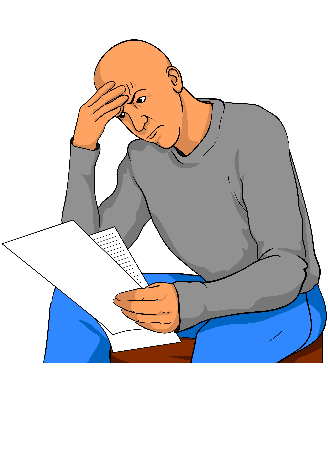 Some things you can do to make it easier are: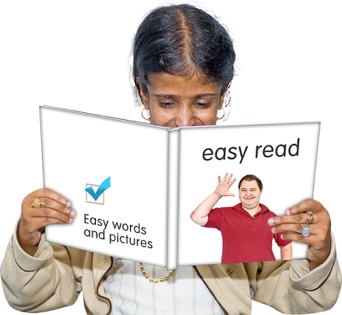 read it a few pages at a timeset aside some quiet time to look at it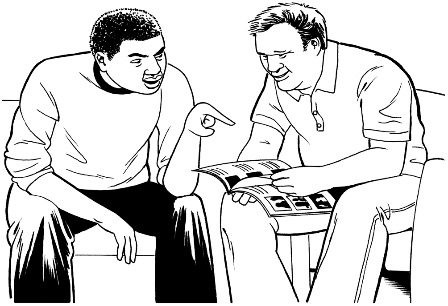 have someone read it with you to support you to understand it.What is in this document?Page number: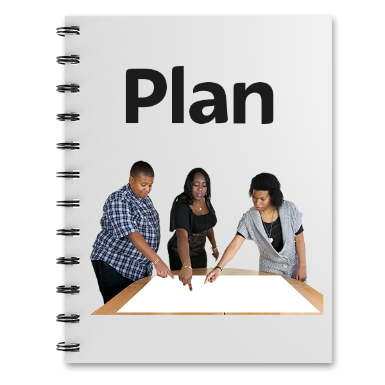 What is this document is about?	4What is the Action Plan?	6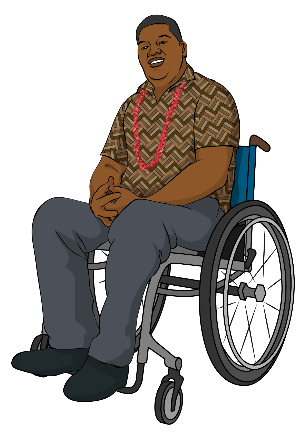 Who can do this survey?	8Information about the survey	11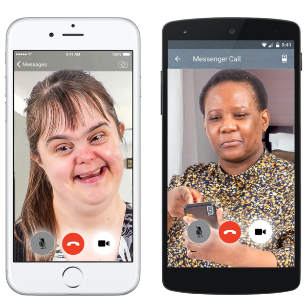 Other ways to take the survey	13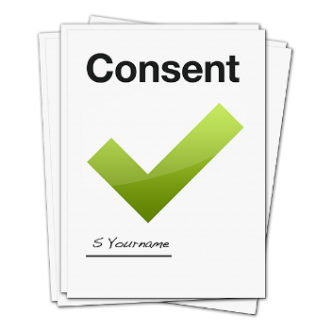 Consent form	15Page number: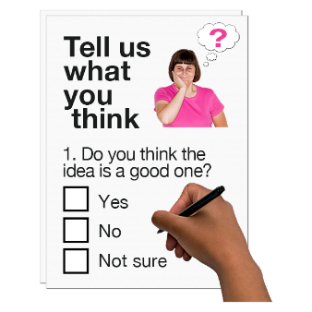 Survey questions	20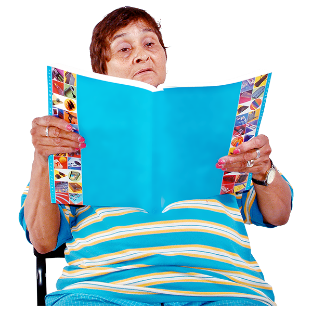 Where to find more information	57What is this document is about?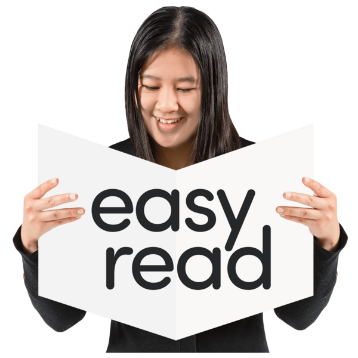 This Easy Read document is the National Pacific Disability Action Plan Survey. A survey is a way to get information by asking people questions. 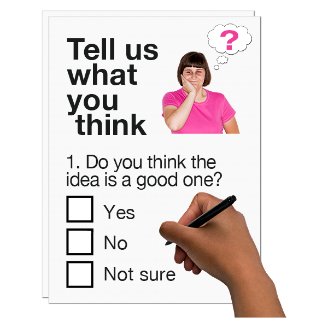 This survey will ask you questions about what it is like to be a Pacific disabled person. 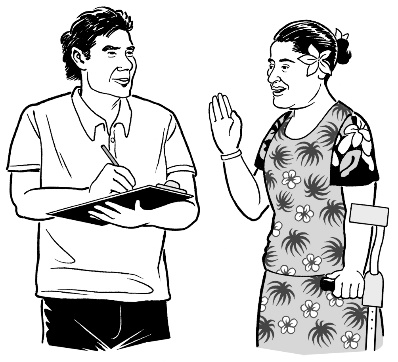 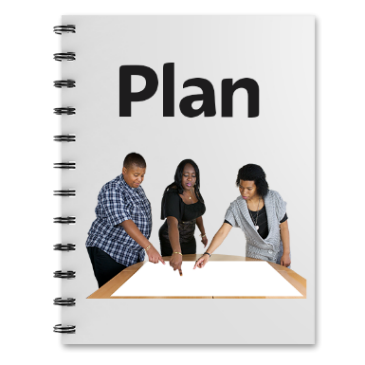 In this document the National Pacific Disability Action Plan will be called the Action Plan. You can find out more about the Action Plan on pages 6 to 7.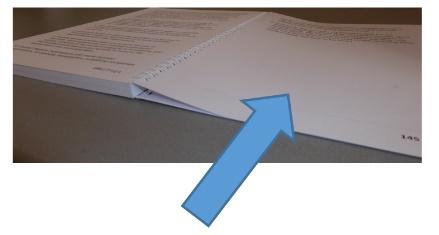 The Action Plan is being made by Whaikaha – Ministry of Disabled People.In this document Whaikaha – Ministry of Disabled People will be called Whaikaha.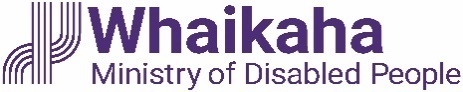 In this document we / our refers to Whaikaha. 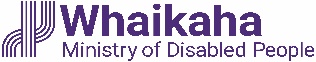 What is the Action Plan?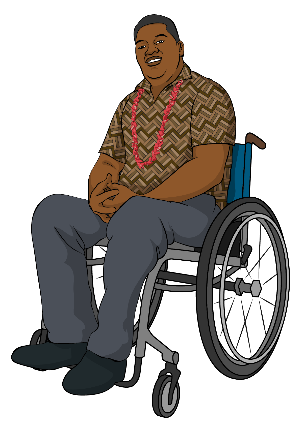 The National Pacific Disability Action Plan will guide changes being made to the disability support system for Pacific people.  We will learn what people think from: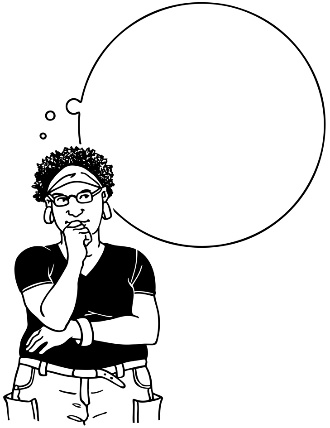 talanoathis survey.Here talanoa means meeting to: 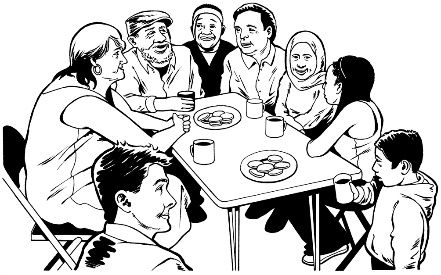 talktell a story.The more you tell us the better the Action Plan will be.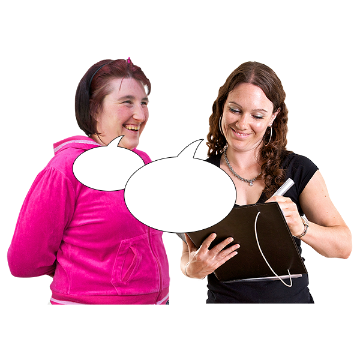 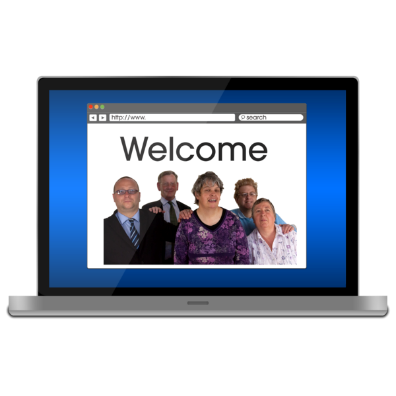 The Action Plan will be put up on our website when it is finished.Who can do this survey?You can do this survey if:you are a Pacific disabled personyou are the:whānau / family of a Pacific disabled person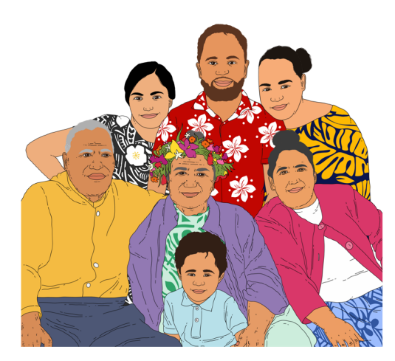 aiga / family of a Pacific disabled person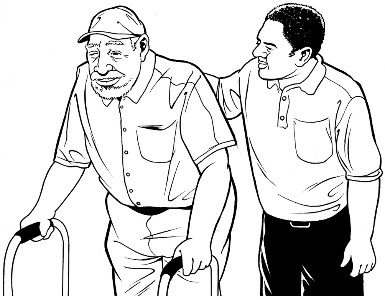 carer of a Pacific disabled person.You can do this survey if you are:at least 16 years old or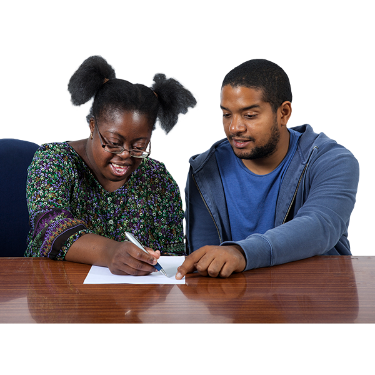 a caregiver supports you to do the survey if you are under 16 years old.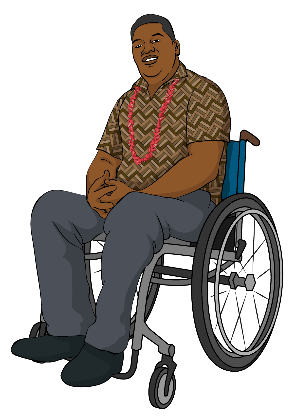 In this document we use the words Pacific disabled person.You might use different words to talk about yourself like:person living with a disability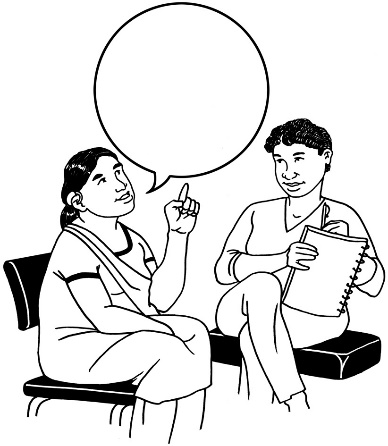 tāngata whaikaha Māoriwhānau hauā.You might use different words to talk about yourself like saying you: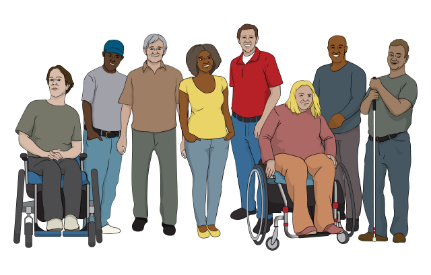 have an impairment live with an injury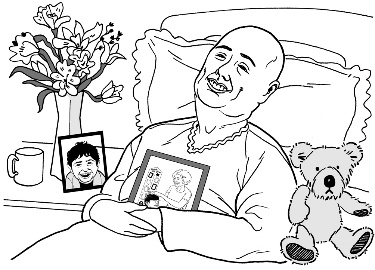 live with an illness.Information about the surveyThe survey will take about 
30 minutes to 2 hours to do.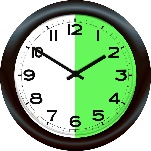 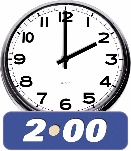 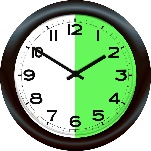 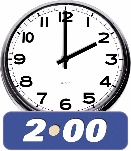 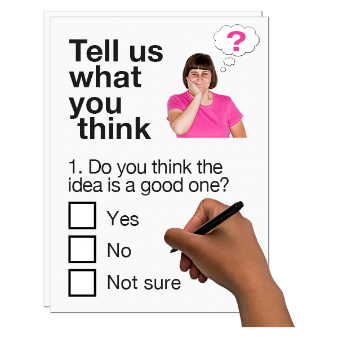 You can answer as many questions as you would like to.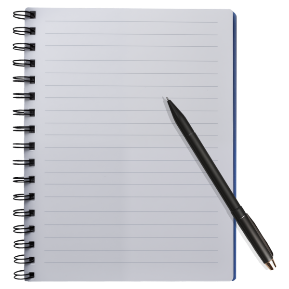 If you need more space for your answers you can put in more pages.If you are adding more pages write the numbers of the questions you are answering on them.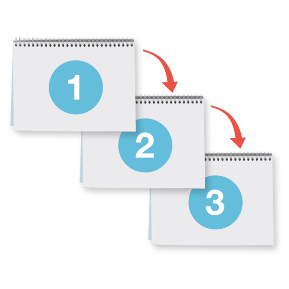 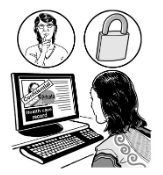 The information you give us will be kept private.If we want to put something that you said in the Action Plan we will ask if it is ok.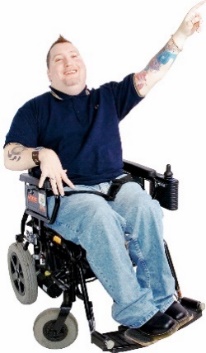 The closing date of the survey can be found at this website: 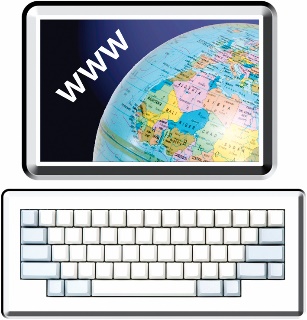 www.whaikaha.govt.nz/NPDAP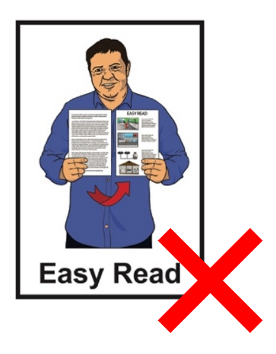 This website is not in Easy Read. Other ways to take the surveySome ways you can do this survey are by:videoaudio message / sound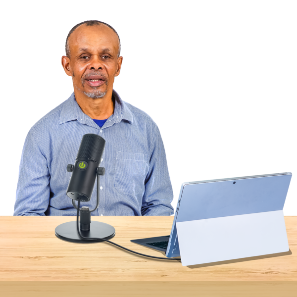 email.When you have finished your survey this way email it to: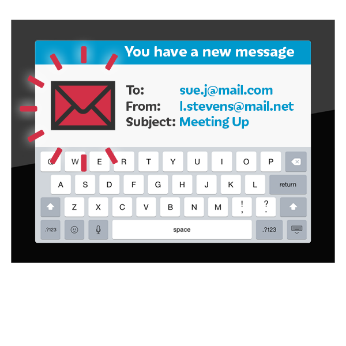 pacificpeoples@whaikaha.govt.nzYou can print out this document to do the survey.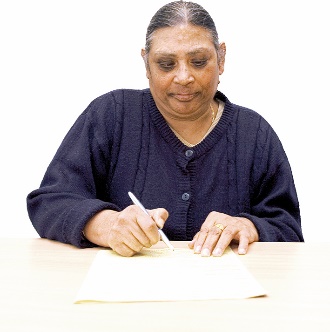 When you have finished your survey this way post it to: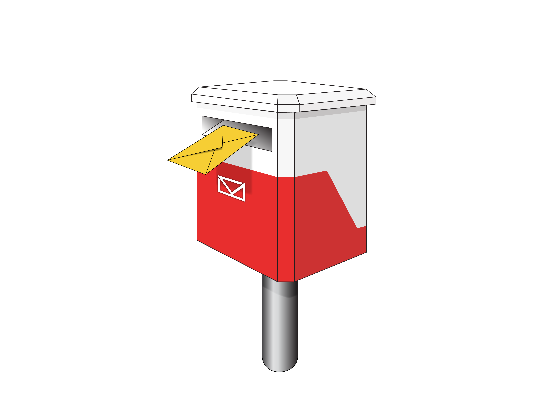 Tofa Suafole GushWhaikaha - Ministry of Disabled PeopleReply Paid: 262204PO Box 1556Wellington 6140Consent form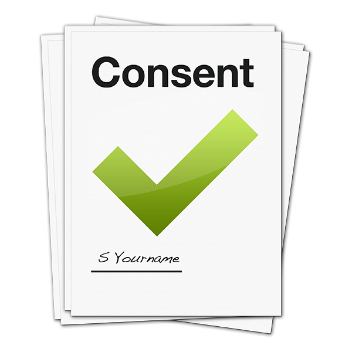 A consent form is something you fill in to say you agree to something.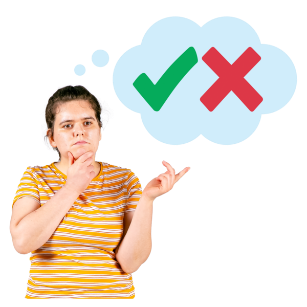 It is your choice if you want to do this survey. The consent form starts on the next page.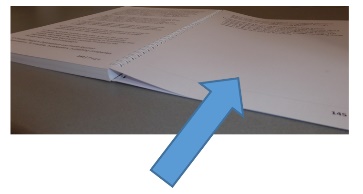 Are you doing this survey for someone else?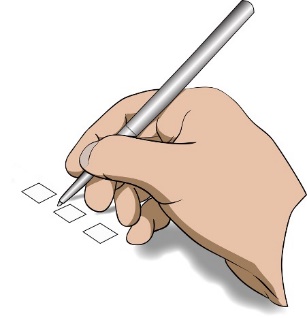 Put a tick in the box beside your answer.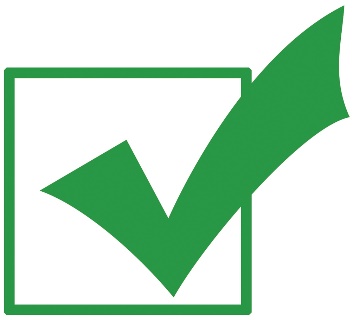  Yes No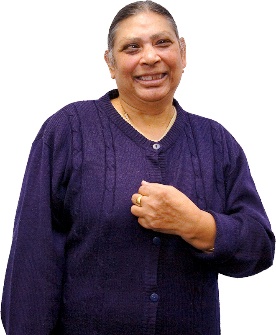 Answer the next questions for:yourselforthe person you are doing the survey for.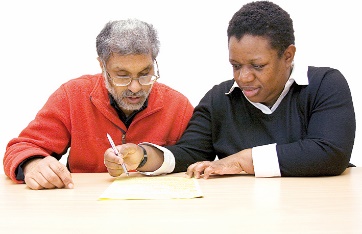 Do you agree to share the information you put in the survey with us?Put a tick in the box beside your answer. Yes NoDo you understand this information is being given to Whaikaha?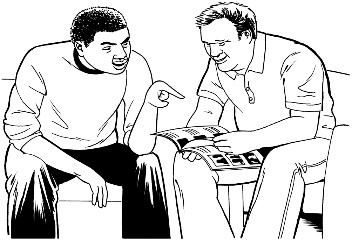 Put a tick in the box beside your answer. Yes NoDo you understand the information is being used to make the Action Plan?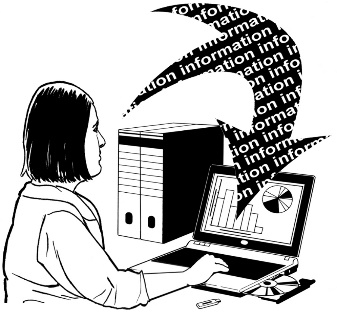 Put a tick in the box beside your answer. Yes NoDo you understand the information will be kept private?Put a tick in the box beside your answer. Yes NoDo you agree to have the information you give in this survey stored at Whaikaha?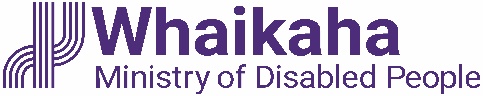 Put a tick in the box beside your answer. Yes NoSurvey questionsHow old are you?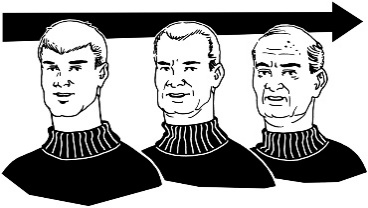 Put a tick in the box beside your answer. 0 – 18 18 – 24 25 – 34 35 – 44 45 – 54 55 – 64 older than 65.What is your ethnicity?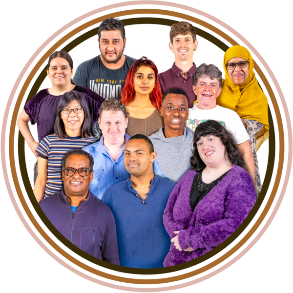 Put a tick in the box beside your answer.You can choose more than 1 answer. Samoan Tongan Cook Island Fijian Kiribati Niuean.There are more answers on the next page.More Question 3 answers: Tokelauen Tuvaluan 	Māori Rotuman Other.If you chose other put your answer in the box below.What is your gender?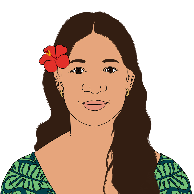 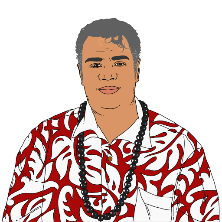 Put a tick in the box beside your answer.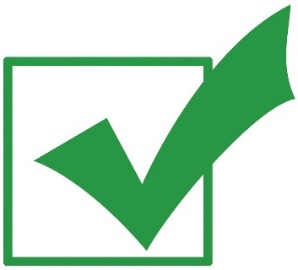  I do not want to say my gender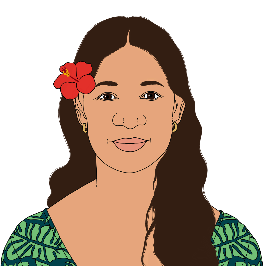  female / woman male / man another gender If you chose another gender put  
your answer in the box below.What types of services do you use?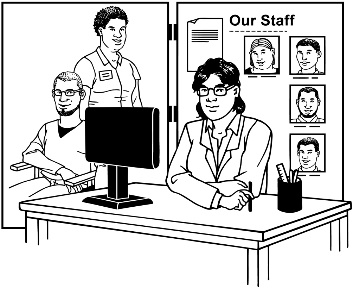 Put a tick in the box beside your answer. Disability services Health services Ministry of Social 
       Development / MSD Accident Compensation  
       Corporation / ACC Supports that are not paid like whānau / family Other services If you chose other services tell us about them in the box below.What are some of the things that make you feel good about being a Pacific disabled person?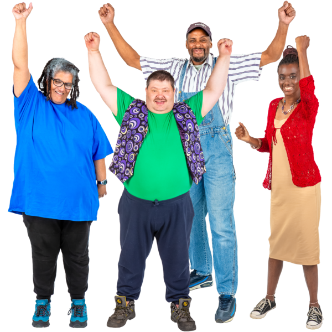 Put your answer in the box below.What are your goals for the future?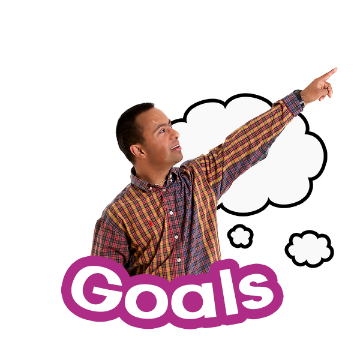 A goal is something important you want to make happen.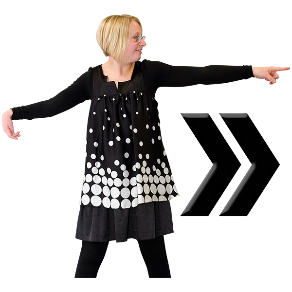 The future is a time that is yet to happen.This question is about the support you get from: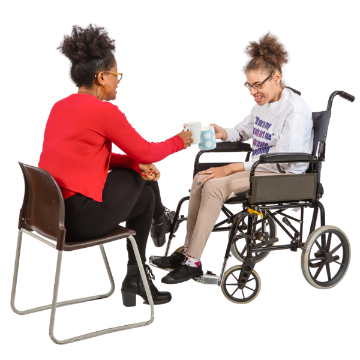 communities and 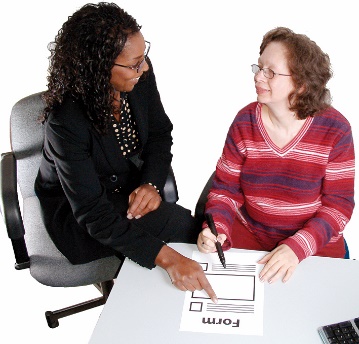 organisations.Put your answer in the box on the next page.Put your answer in the box below.How can these groups support you better to reach your goals?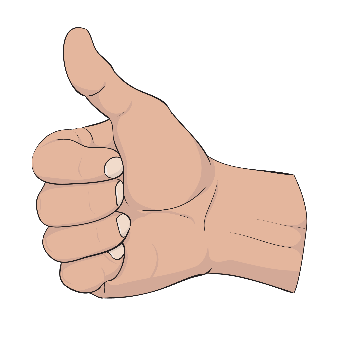 This question is about: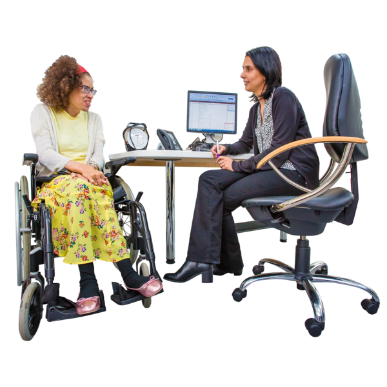 disability serviceshealth servicessocial services like:housing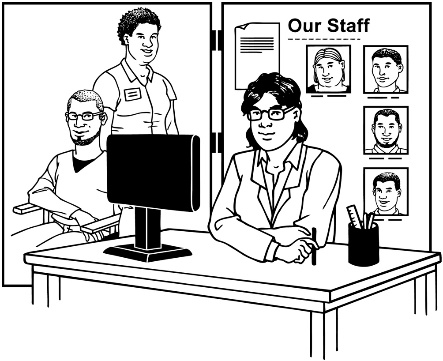 getting a jobgetting money to live on.Put your answer in the box on the next page.Put your answer in the box below.What are some of the problems you have getting these services?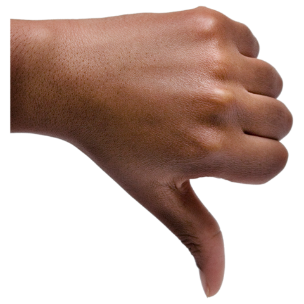 This question is about:disability serviceshealth services.Put your answer in the box below.How can these services be made better to support: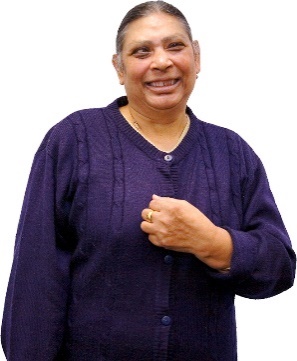 your wellbeing?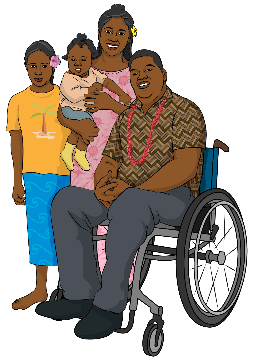 the wellbeing of your family?Wellbeing means things like: 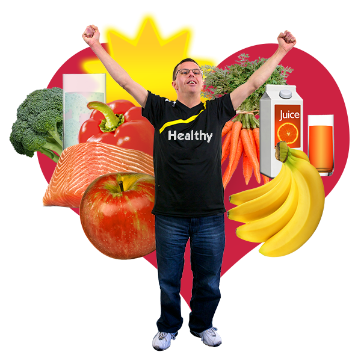 how we feel about ourselveslooking after our bodies with good food and exercise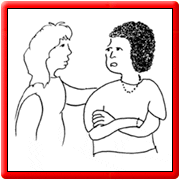 getting support when we are feeling sad or worried. Put your answer in the box on the next pagePut your answer in the box below.What other support would 
make your life better?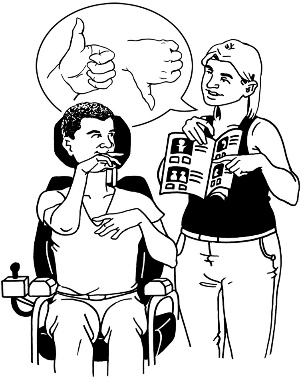 This question is about Pacific: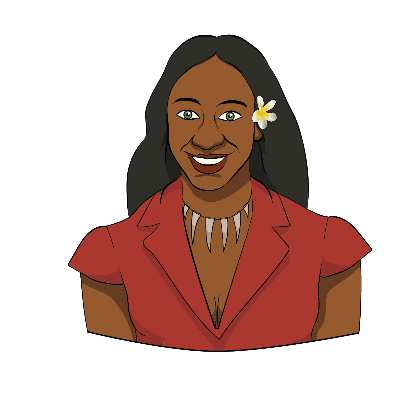 cultural valuestraditions.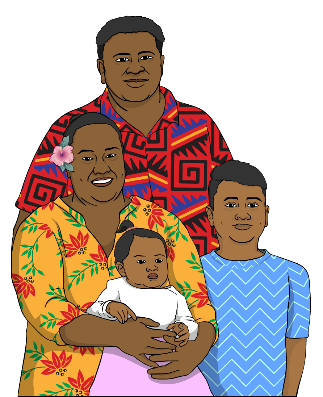 Cultural values are things that are important to a group of people.Traditions are important things that: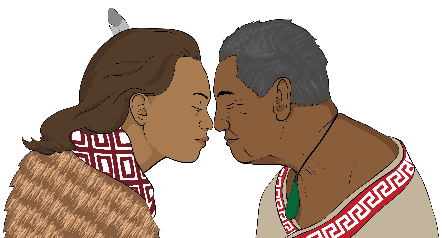 have been done for a long time are used by: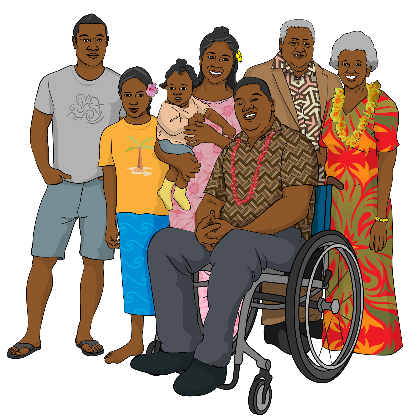 familiesgroups of people.Put your answer in the box below.How can disability services for 
Pacific disabled people get 
better at using: 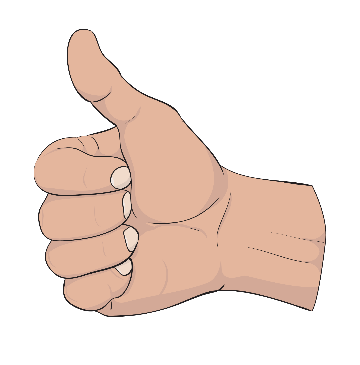 cultural values?traditions?Put your answer in the box below.How can disability services for 
Pacific disabled people have less bias?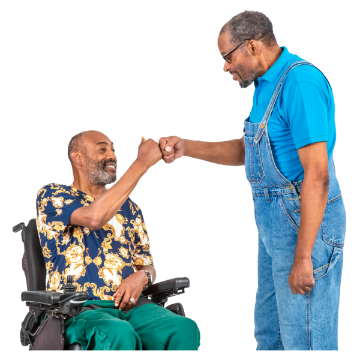 Bias means treating someone unfairly because of things like their race.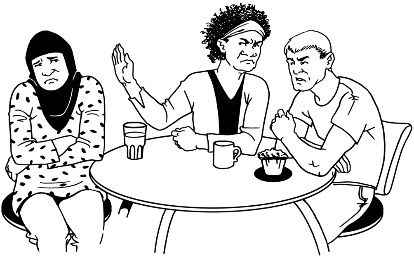 Put your answer in the box below.How can support services better meet the needs of communities like:MVPFAFF+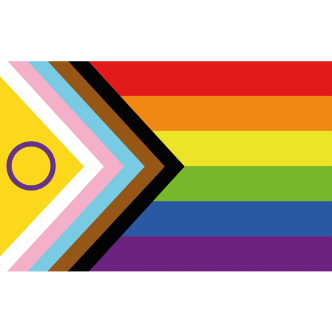 rainbow / LGBTQIA+takatāpui.MVPFAFF+ stands for: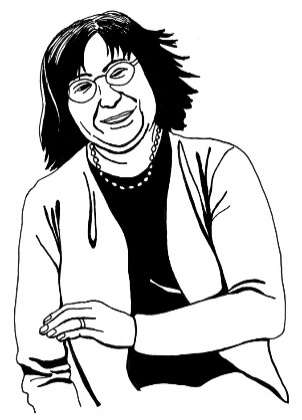 MahuVakasalewalewaPalopa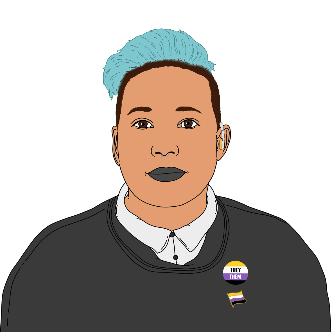 Fa’afafineAkava’ineFakaleiti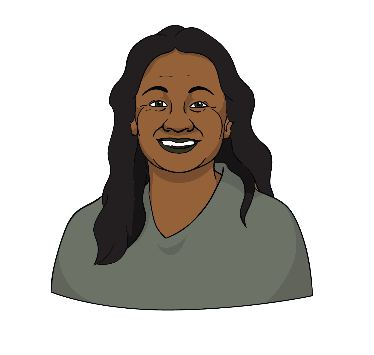 Fakafifine.Rainbow / LGBTQIA+ stands for people who are: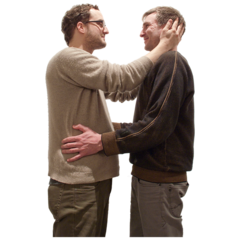 Lesbian Gay 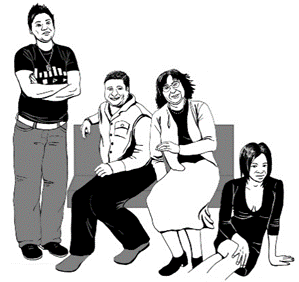 Bisexual Transgender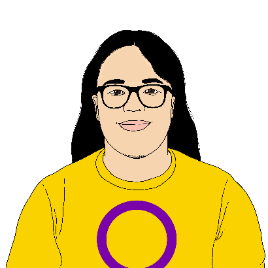 QueerIntersexAsexual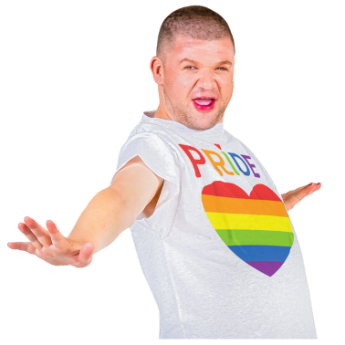 + is for other people who fit in similar groups.Put your answer to question 13 in the box below.How can disability services 
get better at doing what these 
people need?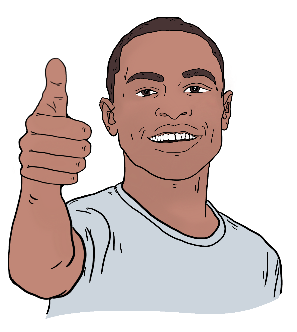 This question is about the things you do: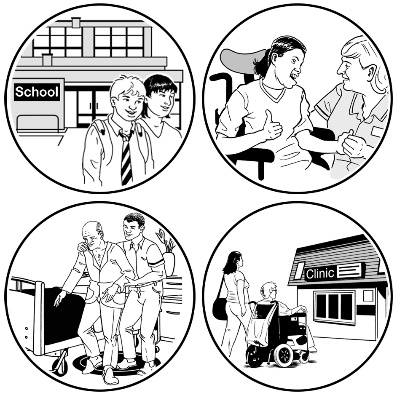 every dayin your community. Put your answer in the box below.What are:the problems you have doing the things written on the next  
4 pages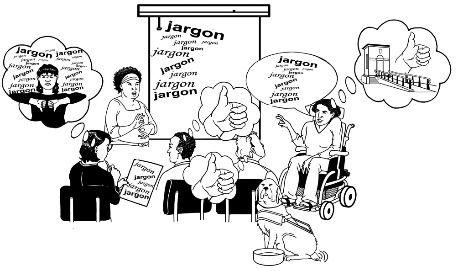 andthe things you would like done to change them?Put a tick in the box beside any you want to answer.After you have ticked the box put the changes you want in the box below it.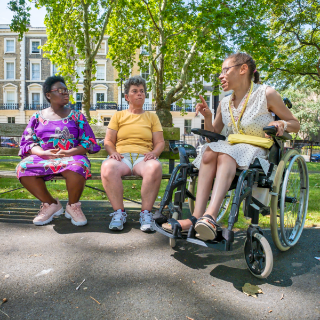  Public spaces like parks or librariesNext part of Question 15: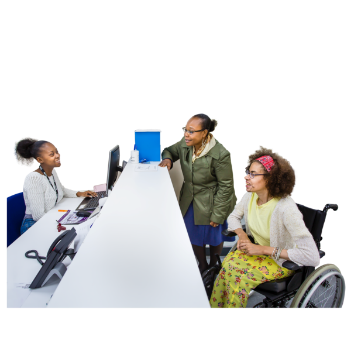  Healthcare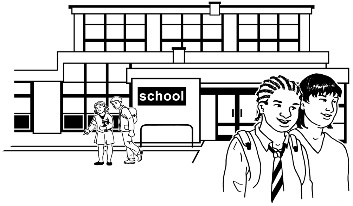  Education / learning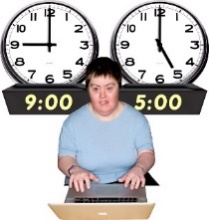  Employment / working Next part of Question 15: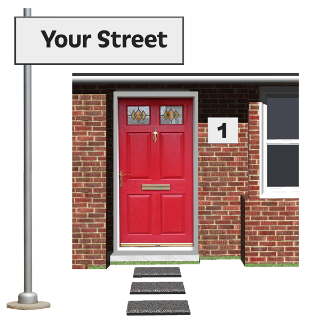  Housing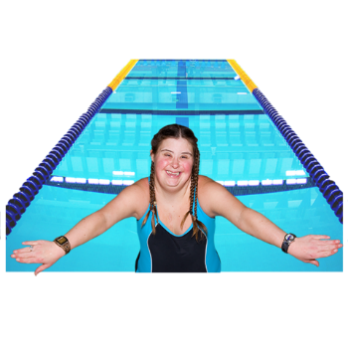  Sports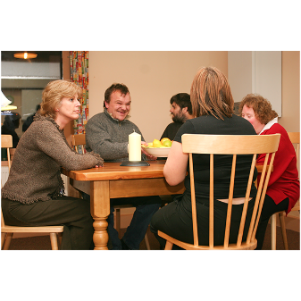  Social events like meeting with friends Next part of Question 15: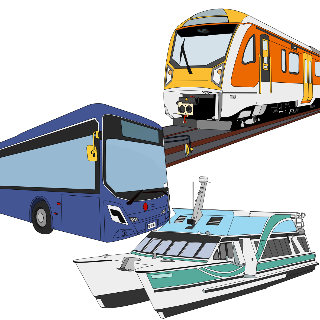  Transport OtherHow can we get more leaders  
who are Pacific disabled  
people in communities?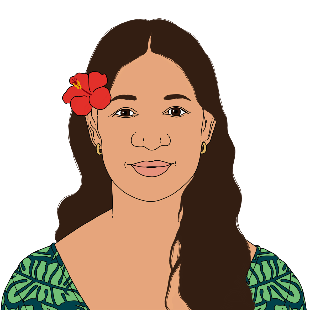 Put your answer in the box below.Do you think the people who 
make decisions about Pacific 
disabled people think properly 
about what you need?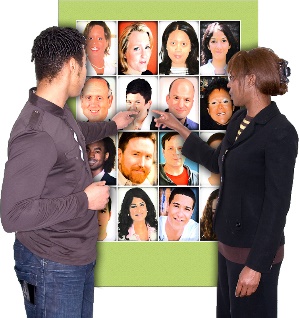 Put a tick in the box beside your answer. Yes No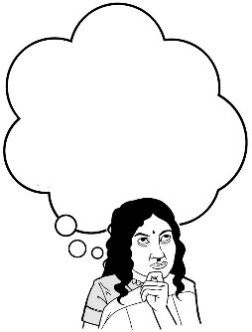 Why do you think this?Put your answer in the box below.Answer this question if you are a carer doing this survey.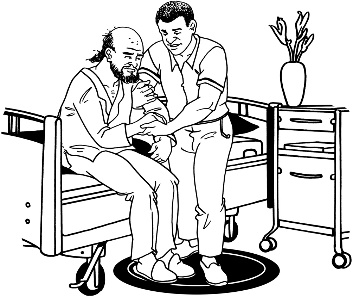 Write about the things:you do to support the person you care for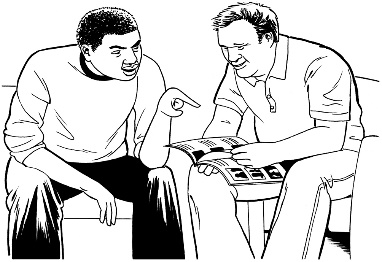 andthat would make your work easier.Put your answer in the box below.Answer this question if you are a carer doing this survey.What is your relationship to 
the person you care for?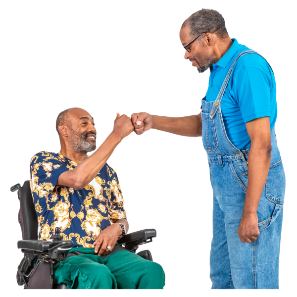 A relationship can be something like: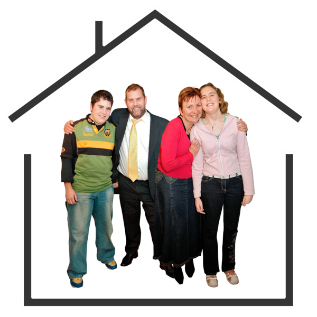 parentbrother / sisterfriendpaid carer.Put your answer in the box below.Answer this question if you are a carer doing this survey.Do you have someone else 
who can look after the person 
you care for if you cannot?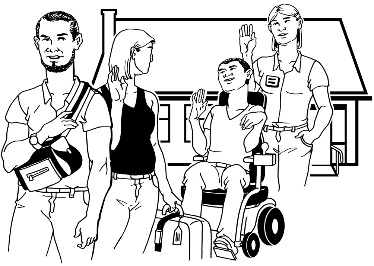 Put a tick in the box beside your answer. Yes NoIf you would like to give more information about this put your answer in the box below.Is there anything else you 
   would like to tell us about your 
   life as a Pacific disabled 
   person?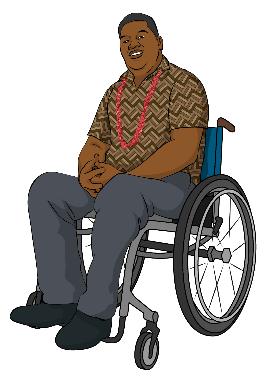  Put your answer in the box below.Are you ok with us contacting you to ask if we can put something you have said in our action plan?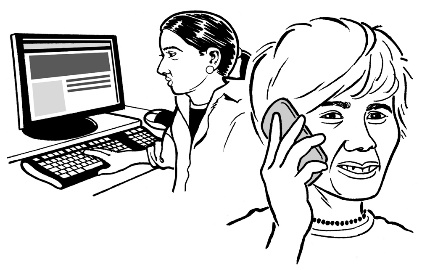 We might need to contact you if we want to use something you have said in our action plan.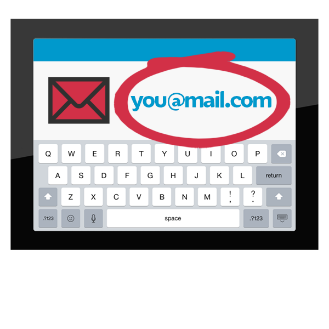 Put a tick in the box beside your answer. Yes NoPlease fill out this box with the best way to contact you if you ticked YES on the last page.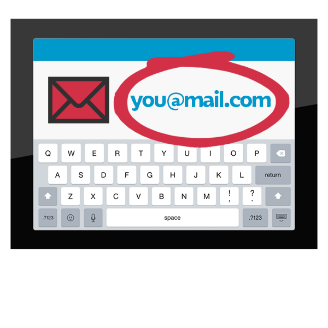 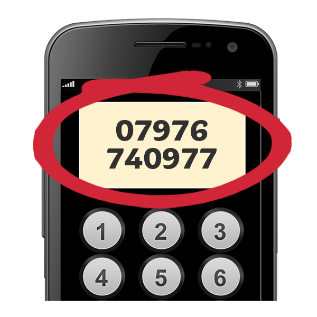 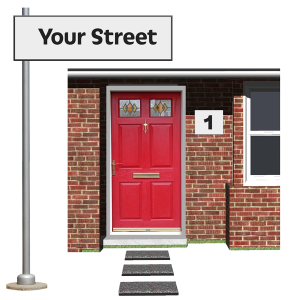 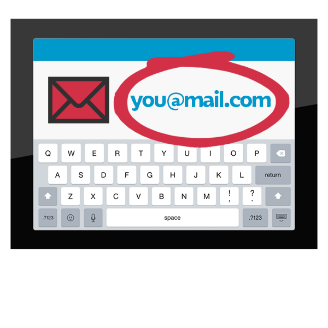 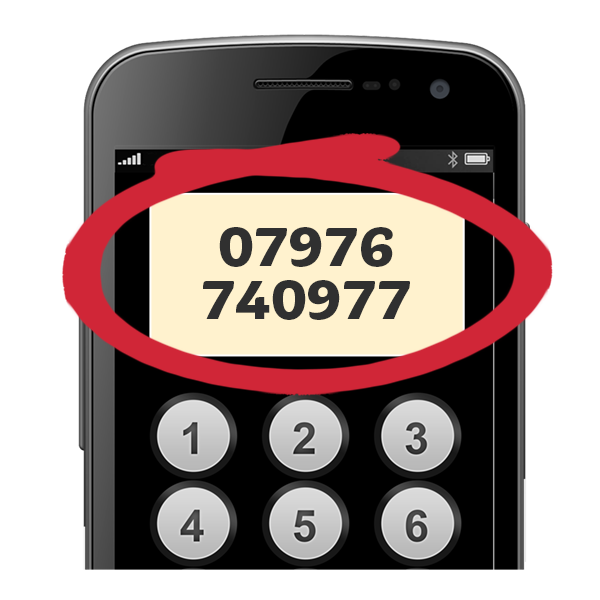 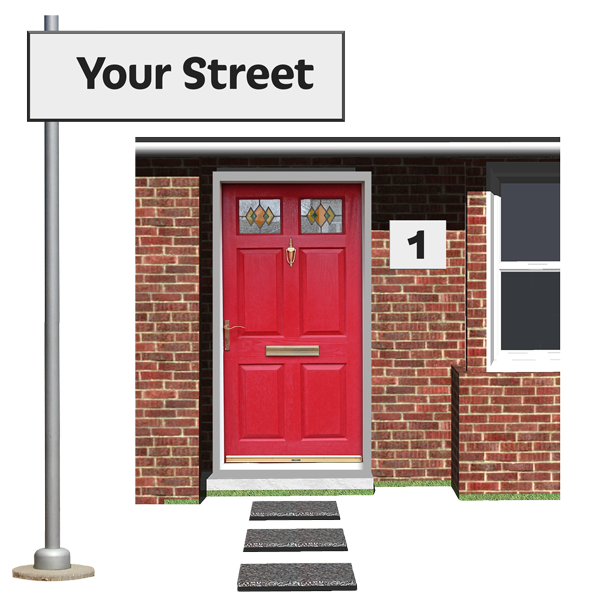 orGo to the next question if you ticked NO on the last page.Put your answer in the box below.Do you have any disabilities?This question is about your: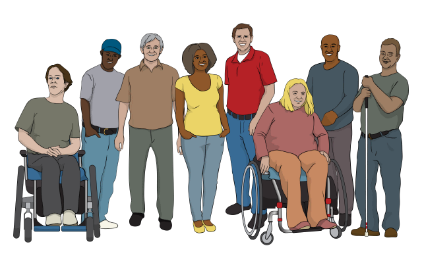 disability / disabilitiesimpairment / impairmentshealth condition / health conditions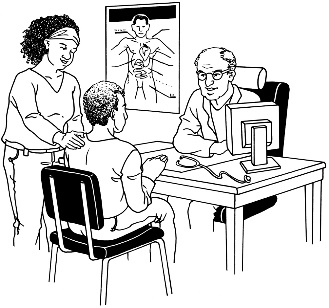 injury / injuries.Put your answer in the box below.Where do you live?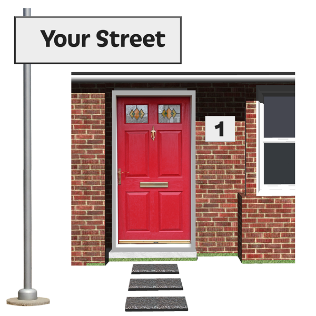 You can put your:region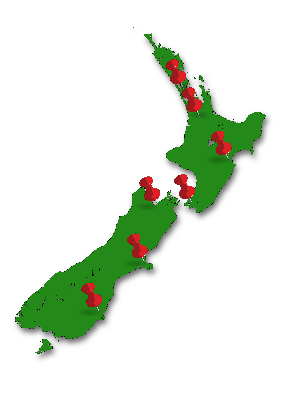 towncity.Put your answer in the box below.Where to find more informationYou can get in touch Whaikaha with on this website: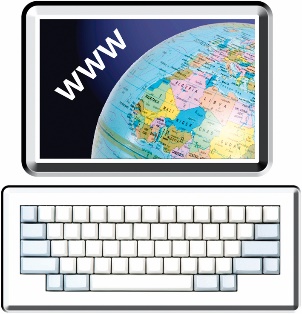 www.whaikaha.govt.nz/contact-us/You can also contact Whaikaha by: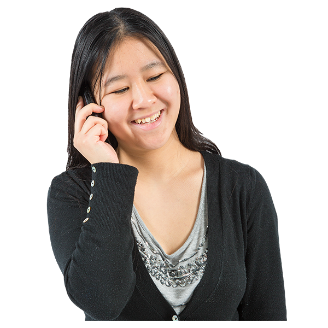 phone on: 0800 566 601text message on: 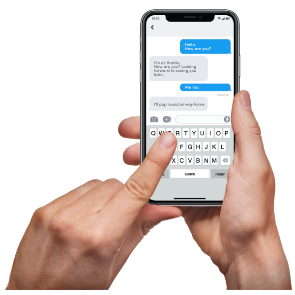 4206If you find it hard to use the phone the New Zealand Relay service is for people who are: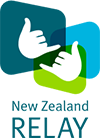 Deaf / hard of hearing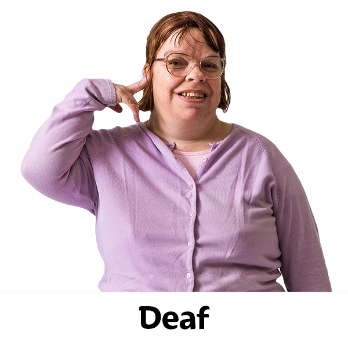 deafblindspeech impaired / find it hard to talk.You can find out more about the New Zealand Relay service at: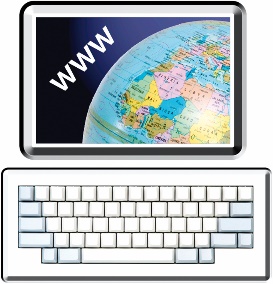 www.nzrelay.co.nzThis information has been written by Whaikaha – Ministry of Disabled People.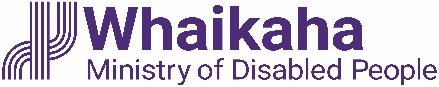 It has been translated into Easy Read by the Make it Easy Kia Māmā Mai service of People First New Zealand Ngā Tāngata Tuatahi.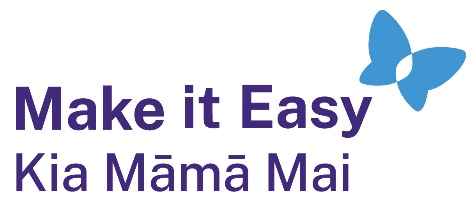 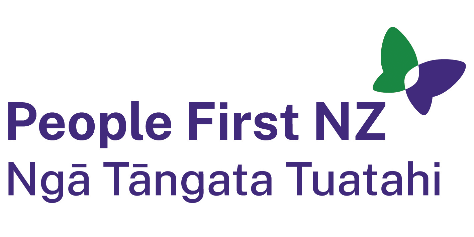 The ideas in this document are not the ideas of People First New Zealand Ngā Tāngata Tuatahi.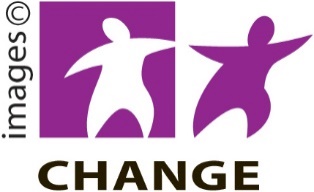 Make it Easy uses images from:Changepeople.org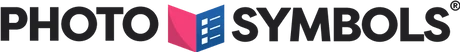 Photosymbols.com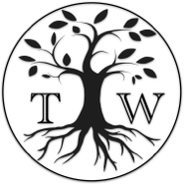 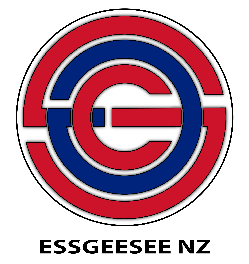 SGC Image WorksHuriana Kopeke-Te AhoT. Wood.
All images used in this Easy Read document are subject to copyright rules and cannot be used without permission.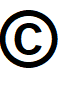 